Областное государственное казенное учреждение «Управление социальной защиты населениЯ по БАЯНДАЕВСКОМУ РАЙОНУ»Памятка по противодействию коррупции и ответственности работников учреждения за совершение коррупционных правонарушений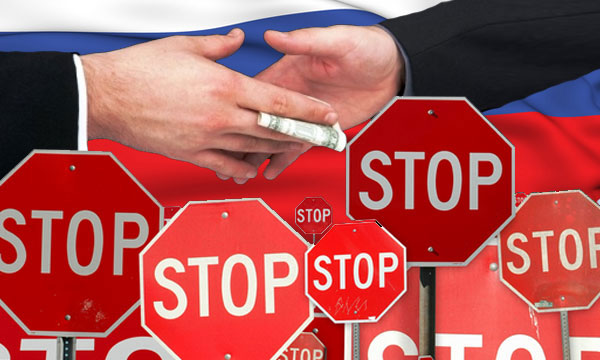 2016 г.Нормативно – правовые акты по противодействию коррупцииФедеральный закон от 08.03.2006 г. № 40-ФЗ "О ратификации Конвенции Организации Объединенных Наций против коррупции"Федеральный закон от 25.07.2006 г. № 125-ФЗ "О ратификации Конвенции об уголовной ответственности за коррупцию"Федеральный закон от 25.12.2008 г. № 273-ФЗ "О противодействии коррупции" Федеральный закон от 17 июля 2009 г. N 172-ФЗ 
"Об антикоррупционной экспертизе нормативных правовых актов и проектов нормативных правовых актов"Указ Президента Российской Федерации от 19.05.2008 г. N 815 "О мерах по противодействию коррупции"Указ Президента РФ от 1 апреля 2016 года                № 147 «О Национальном плане противодействия коррупции на 2016 - 2017 годы».Федеральный закон«О противодействии коррупции» от 25.12.2008 № 273-ФЗ.Коррупция - это: злоупотребление служебным положением, дача взятки, получение взятки, злоупотребление полномочиями, коммерческий подкуп либо иное незаконное использование физическим лицом своего должностного положения вопреки законным интересам общества и государства в целях получения выгоды в виде денег, ценностей, иного имущества или услуг имущественного характера, иных имущественных прав для себя или для третьих лиц либо незаконное предоставление такой выгоды указанному лицу другими физическими лицами; совершение деяний, указанных в подпункте «а» настоящего пункта, от имени или                         в интересах юридического лица.Противодействие коррупции – деятельность федеральных органов государственной власти, органов государственной власти субъектов Российской Федерации, органов местного самоуправления, институтов гражданского общества, организаций и физических лиц в пределах их полномочий (пункт 2 статьи 1 Федерального закона от 25 декабря 2008 г. № 273-ФЗ «О противодействии коррупции»):а) по предупреждению коррупции, в том числе по выявлению и последующему устранению причин коррупции (профилактика коррупции);б) по выявлению, предупреждению, пресечению, раскрытию и расследованию коррупционных правонарушений (борьба с коррупцией);в) по минимизации и (или) ликвидации последствий коррупционных правонарушений.Предупреждение коррупции – деятельность организации, направленная на введение элементов корпоративной культуры, организационной структуры, правил и процедур, регламентированных внутренними нормативными документами, обеспечивающих недопущение коррупционных правонарушений. Организация – юридическое лицо независимо от формы собственности, организационно-правовой формы и отраслевой принадлежности.Контрагент – любое российское или иностранное юридическое или физическое лицо, с которым организация вступает в договорные отношения, за исключением трудовых отношений.Коммерческий подкуп – незаконные передача лицу, выполняющему управленческие функции в коммерческой или иной организации, денег, ценных бумаг, иного имущества, оказание ему услуг имущественного характера, предоставление иных имущественных прав за совершение действий (бездействие) в интересах дающего в связи с занимаемым этим лицом служебным положением (часть 1 статьи 204 Уголовного кодекса Российской Федерации).Конфликт интересов  - ситуация, при которой личная заинтересованность (прямая или косвенная) работника (представителя организации) влияет или может повлиять на надлежащее исполнение им должностных (трудовых) обязанностей и при которой возникает или может возникнуть противоречие между личной заинтересованностью работника (представителя организации) и правами и законными интересами организации, способное привести к причинению вреда правам и законным интересам, имуществу и (или) деловой репутации организации, работником (представителем организации) которой он является.Взятка – получение должностным лицом, иностранным должностным лицом либо должностным лицом публичной международной организации лично или через посредника денег, ценных бумаг, иного имущества либо в виде незаконных оказания ему услуг имущественного характера, предоставления иных имущественных прав за совершение действий (бездействие) в пользу взяткодателя или представляемых им лиц, если такие действия (бездействие) входят в служебные полномочия должностного лица либо если оно в силу должностного положения может способствовать таким действиям (бездействию), а равно за общее покровительство или попустительство по службе.Взятка  Уголовный кодекс Российской Федерации предусматривает два вида преступлений, связанных со взяткой: получение взятки (статья 290) и дача взятки (статья 291).Получение взятки – одно из самых опасных должностных преступлений, особенно  если  оно  совершается  группой  лиц  или сопровождается за законные или незаконные действия вымогательством, которое заключается в получении должностным лицом преимуществ и выгод за законные или незаконные действия (бездействие).Основные варианты поведения должностного лица, за которое оно получает взятку:совершение в пользу взяткодателя действий (бездействие), которые входят в его служебные полномочия;совершение в пользу взяткодателя действий (бездействие), которые не входят в служебные полномочия, но в силу своего должностного положения могут способствовать их совершению другим должностным лицом;общее покровительство по службе (необоснованное создание взяткодателю различных благоприятных условий);Дача взятки – преступление, направленное на склонение должностного лица к совершению законных или незаконных действий (бездействие) либо предоставление получения каких-либо преимуществ в пользу дающего, в том числе за общее покровительство или попустительство по службе.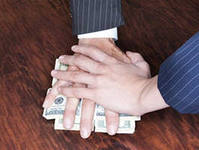 Вымогательство взятки – это требование должностного лица дать взятку под угрозой совершения действий, которые могут причинить ущерб законным интересам гражданина, либо поставить его в такие условия, при которых он вынужден дать взятку с целью предотвращения вредных последствий для его правоохраняемых интересов.Взяткой могут бытьПредметы – деньги, в том числе валюта, банковские чеки и ценные бумаги, изделия из драгоценных металлов и камней, предметы имущественного характера и недвижимость.Услуги и выгоды имущественного характера, подлежащие оплате, но оказываемые безвозмездно – ремонтные и строительные работы, квартиры, дачи, предоставление санаторных, туристических путевок и т.п.Завуалированная форма взятки – банковская ссуда в долг или под видом погашения несуществующего долга и т.д.Взятка-благодарность имеет место в том случае, когда предмет взятки передается за уже совершенное должностным лицом действие (бездействие) в отсутствие предварительной договоренности. При этом необходимо отличать взятку-благодарность от так называемого «обычного подарка». Так, статьей 575 Гражданского кодекса Российской Федерации разрешается дарение государственным (муниципальным) служащим обычных подарков, стоимость которых не превышает 3 тыс. рублей. Однако, если от принимающего подарок требуется встречная передача вещи, либо встречные обязательства в интересах дарящего, наступает уголовная ответственность независимо от размера полученного вознаграждения.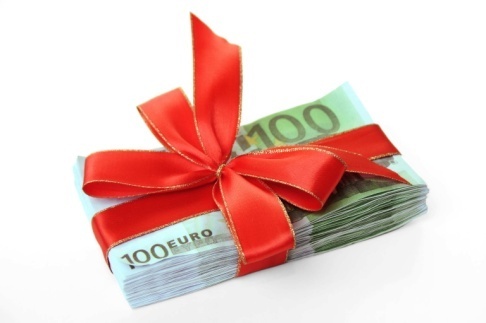 Кто может быть привлечен к уголовной ответственности за получение взятки?Взяткополучателем может быть признано только  должностное лицо-представитель власти или лицо, выполняющее организационно-распорядительные функции или административно-хозяйственные функции.Представитель власти – лицо, наделенное правами и обязанностями по осуществлению функций органов законодательной, исполнительной или судебной власти, правоохранительных или контролирующих органов, наделенных в установленном законе порядке распорядительными полномочиями. 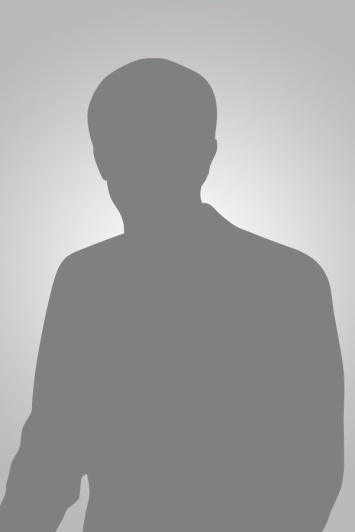 Лицо, выполняющее организационно-распорядительные или административно-хозяйственные функции – должностное лицо, которое осуществляет руководство трудовым коллективом государственного органа, государственного или муниципального учреждения (его структурного подразделения) с формированием кадрового состава, определением трудовых функций работников и т.п., а также исполняет полномочия по управлению и распоряжению имуществом и (или) денежными средствами.К правонарушениям, обладающим коррупционными признаками, относятся следующие умышленные деяния:злоупотребление должностными полномочиями (ст. 285 УК РФ); превышение должностных полномочий (ст. 286 УК РФ); незаконное участие в предпринимательской деятельности (ст. 289 УК РФ); получение взятки (ст. 290 УК РФ); дача взятки (ст. 291 УК РФ); провокация взятки (ст. 304); служебный подлог и внесение заведомо ложных сведений (ст. 292 УК РФ и ст. 285.3 УК РФ);  присвоение или растрата (ст. 160 УК РФ);  мошенничество с использованием своих служебных полномочий (ст. 159 УК РФ);  неправомерное присвоение или иное нецелевое использование бюджетных средств (ст. 285.1 УК РФ и ст. 285.2 УК РФ);  халатность (ст. 293 УК РФ).  Перечень сведений, содержащихся в уведомлении о фактах обращения в целях склонения сотрудника учреждения к совершению коррупционных правонарушенийФамилия, имя, отчество сотрудника, заполняющего уведомление, его должность.Все известные сведения о физическом (юридическом) лице, склоняющем к правонарушению (фамилия, имя, отчество, должность и т.д.).Сущность предполагаемого правонарушения (злоупотребление служебным положением, дача взятки, получение взятки, злоупотребление полномочиями, коммерческий подкуп либо иное незаконное использование физическим лицом своего должностного положения вопреки законным интересам общества и государства в целях получения выгоды в виде денег, ценностей, иного имущества или услуг имущественного характера, иных имущественных прав для себя или для третьих лиц либо незаконное предоставление такой выгоды указанному лицу другими физическими лицами).Способ склонения к правонарушению (подкуп, угроза, обещание, обман, насилие и т.д.).Время, дата склонения к правонарушению.Место склонения к правонарушению.Обстоятельства склонения к правонарушению (телефонный разговор, личная встреча, почтовое отправление и т.д.).Дата заполнения уведомления.Подпись сотрудника, заполнившего уведомление.Об известных Вам фактах коррупционных проявлений в  областном государственном казенном учреждение «Управление социальной защиты населения по Баяндаевскому району», необходимо сообщить по адресам и телефонам:669120, Иркутская область, с.Баяндай, ул.Некунде, 131, тел. (код 8-39537) 9-12-39E-mail: uszn226@mail.ruТелефон горячей линии Министерство социального развития, опеки и попечительства Иркутской области:(8-3952) 25-33-07Пожалуйста, помните, что в обращении в электронном виде,                в обязательном порядке указываются Фамилия, Имя, Отчество (последнее при наличии), адрес электронной почты, полный обратный почтовый адрес.Без рассмотрения по существу поставленных вопросов останется письменное обращение, в котором содержатся нецензурные либо оскорбительные выражения, угрозы жизни, здоровью и имуществу должностного лица, а также членов его семьи.Просим Вас руководствоваться указанными требованиями
законодательства, внимательно заполнить все предложенные реквизиты и четко формулировать суть обращения. Это значительно ускорит рассмотрение Вашего обращения по существу.Жалоба может быть подана в письменной форме на бумажном носителе, в электронной форме одним из следующих способов: а) лично по адресу: 664073, Иркутская область, г.Иркутск, ул. Канадзавы, 2; телефон (факс): (3952) 33-33-31; б) через организации почтовой связи по адресу: 664073, Иркутская область, г.Иркутск, ул. Канадзавы, 2; в) через многофункциональный центр предоставления государственных и муниципальных услуг; г) с использованием информационно-телекоммуникационной сети "Интернет": электронная почта: obl_sobes@sobes.admirk.ru; официальный сайт министерства: http://society.irkobl.ru; д) через региональную государственную информационную систему "Региональный портал государственных и муниципальных услуг Иркутской области" в информационно-телекоммуникационной сети "Интернет" http://38.gosuslugi.ru.